ΕΒΔΟΜΑΔΙΑΙΟ ΩΡΟΛΟΓΙΟ ΠΡΟΓΡΑΜΜΑ Ε.Δ.Υ.  ΤΟΥ Σ.Δ.Ε.Υ.   …………………………………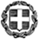 ΕΛΛΗΝΙΚΗ ΔΗΜΟΚΡΑΤΙΑΥΠΟΥΡΓΕΙΟ ΠΑΙΔΕΙΑΣ, ΘΡΗΣΚΕΥΜΑΤΩΝΚΑΙ ΑΘΛΗΤΙΣΜΟΥΠΕΡΙΦΕΡΕΙΑΚΗ ΔΙΕΥΘΥΝΣΗ Π.E.& Δ.Ε. ΙΟΝΙΩΝ ΝΗΣΩΝΔΙΕΥΘΥΝΣΗ ΠΡΩΤΟΒΑΘΜΙΑΣ ΕΚΠ/ΣΗΣ ΖΑΚΥΝΘΟΥΣΧΟΛΙΚΟ ΕΤΟΣ 202…-202…Προσωπικό:(Εργασιακό Ωράριο: 08:00-14:00)ΕπώνυμοΌνομαΚλάδοςΥποχρ. ΩράριοΠροσωπικό:(Εργασιακό Ωράριο: 08:00-14:00)ΠΕ3025Προσωπικό:(Εργασιακό Ωράριο: 08:00-14:00)ΠΕ2325Σχ. Μον.Σ.Δ.Ε.Υ.:…… Δημ./Νηπ. ………………………………… Δημ./Νηπ. ………………………………… Δημ./Νηπ. ………………………………… Δημ./Νηπ. ………………………………… Δημ./Νηπ. ……………………………ΏρεςΔΕΥΤΕΡΑΤΡΙΤΗΤΕΤΑΡΤΗΠΕΜΠΤΗΠΑΡΑΣΚΕΥΗ1ηΠαρέμβαση & Υποστήριξη σε μαθητέςΠαρέμβαση & Υποστήριξη σε μαθητέςΠαρέμβαση & Υποστήριξη σε μαθητέςΠαρέμβαση & Υποστήριξη σε μαθητέςΠαρέμβαση & Υποστήριξη σε μαθητές2ηΠαρέμβαση & Υποστήριξη σε μαθητέςΠαρέμβαση & Υποστήριξη σε μαθητέςΠαρέμβαση & Υποστήριξη σε μαθητέςΠαρέμβαση & Υποστήριξη σε μαθητέςΠαρέμβαση & Υποστήριξη σε μαθητές3ηΠαρέμβαση & Υποστήριξη σε μαθητέςΠαρέμβαση & Υποστήριξη σε μαθητέςΠαρέμβαση & Υποστήριξη σε μαθητέςΠαρέμβαση & Υποστήριξη σε μαθητέςΠαρέμβαση & Υποστήριξη σε μαθητές4ηΣυνεργασία και Υποστήριξη σε γονείςΣυνεργασία και Υποστήριξη σε γονείςΣυνεργασία και Υποστήριξη σε γονείςΣυνεργασία και Υποστήριξη σε γονείςΣυνεργασία και Υποστήριξη σε γονείς5ηΣυνεργασία μελών ΕΔΕΑΥΣυνεργασία μελών ΕΔΕΑΥΣυνεργασία μελών ΕΔΕΑΥΣυνεργασία μελών ΕΔΕΑΥΣυνεργασία μελών ΕΔΕΑΥ……………………, …./…./202….Ο/Η Δ/ντής, Δ/ντρια, Προϊστάμενος, Προϊσταμένη της Σχολικής Μονάδας Σ.Δ.Ε.Υ.……………………………………………………..ΘΕΩΡΗΘΗΚΕΖάκυνθος, …/…/202…Ο Προϊσταμενος Εκπαιδευτικών ΘεμάτωνΔιονύσιος Θεοδώσης